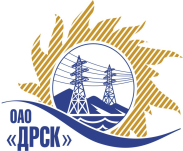 Открытое акционерное общество«Дальневосточная распределительная сетевая  компания»(ОАО «ДРСК»)08.12.2014 г.   							                    № 02-02-19-1114Организатор (Заказчик) запроса предложений - ОАО «Дальневосточная распределительная сетевая компания» (далее ОАО «ДРСК») (почтовый адрес: 675000, г. Благовещенск, ул. Шевченко 28, тел./факс: 8 (4162) 397-242, e-mail:  okzt1@drsk.ru)   настоящим извещает потенциальных участников открытого запроса предложений на  право заключения Договора на выполнение работ: Капремонт ВЛ-110 кВ ГРЭС-Михайловка, ВЛ-110 кВ ГРЭС-Бурейск, ВЛ-35 кВ Архара-Набережная, ВЛ-35 кВ Широкий-А, филиал "АЭС", объявленного извещением от 27.11.2014 № 127/УР, о внесении изменений в Извещение и Закупочную документацию. Пункт 9 Извещения читать в следующей редакции: … Срок окончания приема предложений - 10:00 часов местного времени (04:00 часа Московского времени) «10» декабря 2014 года. Пункт 10 Извещения читать в следующей редакции: Организатор открытого запроса предложений проведет процедуру вскрытия конвертов с предложениями Участников в 10:00 часов местного времени (04:00 часа Московского времени)  «11» декабря 2014 года на ЭТП в порядке, предусмотренном регламентом ЭТП.Пункт 4.1.19 Закупочной документации читать в следующей редакции: … Дата окончания подачи предложений Участников (ставок на ЭТП): 10:00 Благовещенского времени (04:00 часа Московского времени)  «10» декабря 2014 года..Пункт 4.1.21 Закупочной документации читать в следующей редакции: … Вскрытие конвертов с предложениями Участников состоится в 10:00 Благовещенского времени (04:00 часов Московского времени) «11» декабря 2014 года на ЭТП в порядке, предусмотренном регламентом ЭТП.Отственный секретарь Закупочной комиссииОАО «ДРСК»	                                                                                             О.А.МоторинаИсп. Чувашова О.В. тел.(416-2) 397-242okzt1@drsk.ruИЗВЕЩЕНИЕ О ВНЕСЕНИИ ИЗМЕНЕНИЙ В ИЗВЕЩЕНИЕ И ЗАКУПОЧНУЮ ДОКУМЕНТАЦИЮ закупка 11